Publicado en Leganés y Vallecas el 03/06/2019 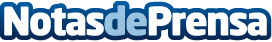 El sistema self-storage de CES MinialmacenesBuena opción para ganar espacio y facilitar el cambio de armario y de estaciónDatos de contacto:Ces MiniAlmacenes913804060Nota de prensa publicada en: https://www.notasdeprensa.es/el-sistema-self-storage-de-ces-minialmacenes Categorias: Madrid Logística http://www.notasdeprensa.es